AP Statistics2018-2019Chapin High School—Rm S278Mr. Livengoodmaliveng@episd.org or 915-236-4400Required Materials:-A 1 inch three ringed binder-Loose leaf college rule notebook paper—NO SPIRAL NOTEBOOKS-Pencils—NO INK WILL BE ACCEPTED UNDER ANY CIRCUMSTANCE- Electronic Device with access to Office 365 Online toolsGrading Guidelines:Homework/Classwork—15%: Homework and class work help develop the skills necessary to master mathematics and will be assigned almost daily. Homework will be graded for completion and will be considered complete when: 1. Each problem is attempted with reasonable effort and all work is shown, 2. The heading is correct and the problems are properly numbered and labeled, and   3. The student answers more than 70% of the questions correctly. (See electronics procedures)If, for any of the aforementioned reasons, the homework is considered incomplete, the student may reattempt the homework, make the necessary corrections, and turn in the homework as a late assignment for partial credit. The first day or second day late is an 85%. Homework more than 2 days late will receive a grade of 50% (policy subject to change pending changes to EPISD Local).Tests/Quizes—60%: Work must be shown for full credit.Notebook—15%: Students will be evaluated for their work in their online notebook. Notebooks will be kept through Microsoft OneNote. The notebook grade also includes random checks for the student’s daily agenda and I.D. badge.9 Weeks Test—10%***No credit will be given for answers only***—ALL WORK MUST BE SHOWN that can be shown. A student may do corrections on homework, class work, and tests if, and only if, said student attends tutoring (3:50 PM to 4:30 PM, on most A days) within 7 days of the assignment being assessed. ***Students turning in any work must be able to demonstrate ability to correctly answer any problem turned in upon request by the teacher to receive credit***Progress Reports:	Progress Reports will be given to all students at the end of the 3rd and 6th week of each nine weeks. The student is expected to show the report to his/her parent. It is the parent's responsibility to check grades regularly on Parent Portal and hold their child accountable for their progress.Absences: 	If a student is absent, it is their responsibility to check with the teacher to get the work they missed. It is also the responsibility of the student to copy missed notes from another student in the class. If tutoring is necessary, it is the student’s responsibility to come in for tutoring. Tutoring will be held from 3:50 PM to 4:30 PM, Monday and Tuesday.  If this time is not convenient, the student is welcome to attend tutoring with any other math teacher, or with the after school tutoring programs.*** Students will be expected to make up assignments for absences by the beginning of the next class meeting. ***AP StatisticsClassroom Discipline PlanIn order to ensure an edifying learning environment, students are required to adhere to the following discipline plan. Total compliance to classroom rules will create a positive and rewarding classroom atmosphere where learning can take place. 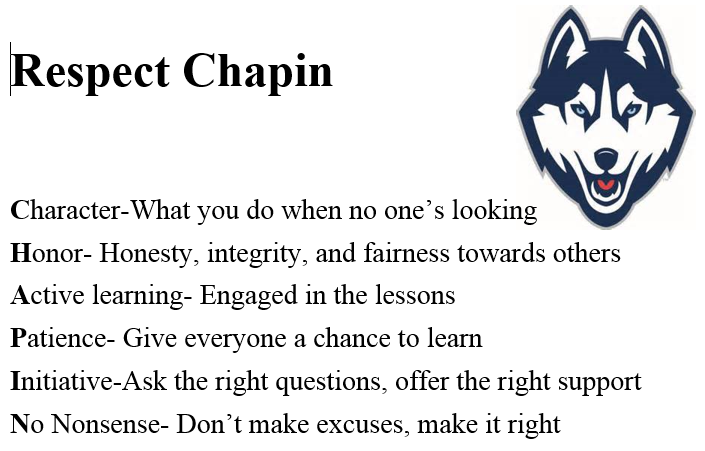 Consequences for breaking the rules:1st offense- Verbal Warning2nd offense- Parent Contact3rd offense- Parent Contact and Detention4th offense- Official Disciplinary Referral to Assistant Principal.“I do not anticipate any need for disciplinary action; however, in the event that the necessity arises, I understand that the aforementioned Classroom Discipline Plan will be implemented.”Student Name:__________________________________________Student Signature:___________________________________________   Date: ___________________Parent/Guardian Signature:____________________________________   Date:___________________Please provide me with the best phone number to reach the parent/guardian regarding your child’s behavior and progress in this class:_______-_________-_____________ AP StatisticsRequired Materials:               -A 1 inch three ringed binder-Loose leaf college rule notebook paper—NO SPIRAL NOTEBOOKS-Pencils—NO INK WILL BE ACCEPTED UNDER ANY CIRCUMSTANCE- Electronic Device with access to Office 365 Online toolsGrading Guidelines:Homework/Classwork—15%: Homework and class work help develop the skills necessary to master mathematics and will be assigned almost daily. Homework will be graded for completion and will be considered complete when: 1. Each problem is attempted with reasonable effort and all work is shown, 2. The heading is correct and the problems are properly numbered and labeled, and   3. The student answers more than 70% of the questions correctly. (See electronics procedures)If, for any of the aforementioned reasons, the homework is considered incomplete, the student may reattempt the homework, make the necessary corrections, and turn in the homework as a late assignment for partial credit. The first day or second day late is an 85%. Homework more than 2 days late will receive a grade of 50% (policy subject to change pending changes to EPISD Local).Tests/Quizes—60%: Work must be shown for full credit.Notebook—15%: Students will be evaluated for their work in their online notebook. Notebooks will be kept through Microsoft OneNote. The notebook grade also includes random checks for the student’s daily agenda and I.D. badge.9 Weeks Test—10%***No credit will be given for answers only***—ALL WORK MUST BE SHOWN that can be shown. A student may do corrections on homework, class work, and tests if, and only if, said student attends tutoring (3:50 PM to 4:30 PM, on most A days) within 7 days of the assignment being assessed. ***Students turning in any work must be able to demonstrate ability to correctly answer any problem turned in upon request by the teacher to receive credit***Progress Reports:	Progress Reports will be given to all students at the end of the 3rd and 6th week of each nine weeks. The student is expected to show the report to his/her parent. It is the parent's responsibility to check grades regularly on Parent Portal and hold their child accountable for their progress.Absences: 	If a student is absent, it is their responsibility to check with the teacher to get the work they missed. It is also the responsibility of the student to copy missed notes from another student in the class. If tutoring is necessary, it is the student’s responsibility to come in for tutoring. Tutoring will be held from 3:50 PM to 4:30 PM, Monday and Tuesday.  If this time is not convenient, the student is welcome to attend tutoring with any other math teacher, or with the after school tutoring programs.*** Students will be expected to make up assignments for absences by the beginning of the next class meeting. ***I, _________________________________, understand that the grade I receive for this class will be based on these grading guidelines and my grade will directly reflect the effort I make to abide by these guidelines.Student Signature:_____________________________________   Date:_________________________Parent Signature:______________________________________   Date:_________________________AP StatisticsElectronics Policy and Procedures	Electronics will be used at designated times in this class. The teacher will indicate when it is appropriate to use electronic devices for learning by using a stoplight system:Red means students should not be accessing any electronic device in the classroom for any purpose unless the teacher grants permission on an individual basis. . If the device is used for other purposes student is subject to classroom discipline procedures and may no longer be eligible to use the device when Red is indicated. 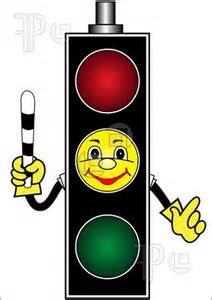 Yellow means students must receive verbal permission to use their electronic device on an individual basis. Permission will only be granted to students who will use their device for educational purposes. If the device is used for other purposes student is subject to classroom discipline procedures and may no longer be eligible to use the device when Yellow is indicated. Green means students are free to access their electronic devices for educational purposes for this class only. Students who wish to work on assignments for another class during this instructional period must request verbal permission from Mr. Livengood first.  Computers	Computers that are not in use must be closed and stored under the student’s chair or in the left hand corner of the student’s table space. Students are expected to abide by all district policies and local campus policies regarding appropriate use. Classroom discipline procedures will apply if otherwise warranted by failure to comply with classroom expectations.  Computers are a tool meant to enhance your education experience both in and outside the classroom.  	If you bring your computer to class and it is not charged and ready for use the Students with No Computer or Electronic Device policy (described below) will be in effect.Cell PhonesStudents who wish to use their cell phones for education purposes must leave their phones face down on their desk when not in use. If a student is caught texting, using social media sites or “just checking the time” the phone may be confiscated at the teacher’s discretion.Students with No Computer or Electronic Device	Your computer or other electronic device functions as your textbook for this class. You are expected to bring your device to class each day. If you do not bring your device you must hand copy all material provided electronically and turn in a hard copy. Work that is not completed on time because the student fails to come to class prepared will be counted late and graded accordingly. AP StatisticsClassroom Routines and ProceduresClassroom Routines and ProceduresBeginning of ClassAt the beginning of class, students will enter, pick up an assigned calculator, and sit at their assigned table. They will immediately begin work on a bell activity projected on the Smartboard or whiteboard. If the activity does not require students to open a TNS file it will be marked with a picture of a husky puppy in the upper right hand corner. If the activity requires students to use the TI Nspire calculator to open a TNS file, the activity will be marked with a full grown husky dog in the upper right hand corner.Calculator UseStudents may assume that calculator use is permissible unless otherwise notified by the teacher.StationsStudents shall assign one student per group per day to gather and return materials at the paper, supply, calculator, and turn-in stations. Tardy students may quietly approach each station individually to collect necessary supplies and/or turn in homework.StationsThere may only be one student in line for stations per table. The remaining students must remain in their seats until the other table (group) member returns.StationsIf a station is running out of a material, the student should inform the teacher as soon as possible.StationsStudents may use the pencil sharpener, one at a time, without raising their hands to ask permission.Electronic DevicesStudents are encouraged to bring a laptop computer to class each day. Most tests and homework assignments will be distributed through Schoology. Electronic DevicesLaptop computers, tablets, and cell phones may be used for educational purposes only. When cell phones are not in use for educational purposes, they must be placed faced down on top of the table. Cell phones will be confiscated if they are being used in a student’s lap, under the table, or for a purpose the student is not willing to share with the instructor. Electronic devices that are confiscated for inappropriate use may be picked up in the business office before school, during lunch, or after school for the state authorized fee of $15.00.Electronic DevicesThe stoplight system will be implemented to communicate to students when electronic devices (other than calculators) are permissible for use other than displaying a worksheet or class assignment.Classroom Activities and HomeworkWhen working on homework and classwork, the “Three Before Me” policy will be in effect. First students will ask for assistance from a peer in their group. If their question is not answered then the students should ask the remaining members of the group. If the remaining members of the group do not know the answer, then the student or students should ask another group. If there question is still not answered, then the student or students may approach the instructor for assistance. Classroom Activities and HomeworkStudents who finish an assignment or activity will immediately begin work on the next activity. If a student is not sure what activity they should begin, they must ask the instructor immediately. Time off task will be deducted from reward activities at the end of each week. Tests and QuizzesWhen tests are administered online, students will not be permitted to use electronic devices for any purpose other than the test or quiz. Web browsing and search engines will not be permitted unless explicitly stated by the instructor prior to use. Once students finish an online assessment, they should begin working on class work or homework for this class. If the student has fulfilled all obligations to this class for the day, then the student may complete work for another class as long as that work does not require the student to browse the internet. Tests and QuizzesAll handwritten work for each test or quiz must be turned into the test and quiz bin immediately after the test or quiz is submitted electronically. Failure to immediately turn in work will be considered a form of cheating and a grade of zero will be given with no opportunity for make-up. Bathroom Breaks and other Classroom BreaksStudents who want to leave the classroom must approach the teacher with their student agenda in hand and flipped to the correct calendar date. The teacher will write the time and place the student is going and initial the calendar date. Students are allowed three breaks per 9 weeks. After three breaks, no student will be given permission to leave the classroom without direct contact to the teacher from administration.AbsencesThe student will find all lessons and assignments in the Schoology class associated with their course. As per district policy, assignments may be turned in one day late for each day of excused absence with no grade deduction. TardiesStudents will scan the Tardy QR code to the right of the entrance when they report to class after the bell rings. They will fill out the online form with their First and Last Name, Student ID, and reason for the tardy. The teacher will follow school tardy policy and contact the parents after three tardies. TutoringStudents will scan the Tutoring QR code to the right of the entrance when reporting for tutoring. They will fill out the form and submit it electronically to verify attendance.End of ClassAt the end of each class, students should assure that all supplies are returned to their proper location. The table should be cleared, completed work should be turned in, and the student should sit quietly in their seat until dismissed either by the bell or by the teacher.